E-Mail SignaturenVersion 1:
AKTIONSWOCHE 2017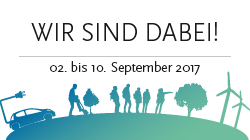 Rheinland-Pfalz: Ein Land voller Energie02. - 10. September 2017Version 2: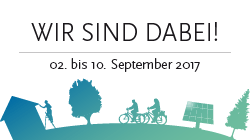 AKTIONSWOCHE 2017Rheinland-Pfalz: Ein Land voller Energie02. - 10. September 2017Signaturen in Outlook ändern:In Outlook Start auf den Button „Neue E-Mail-Nachricht“ klicken.Dann auf den Button „Signatur“ klicken (oben mittig)Dann auf „Signaturen…“ gehen.Die gewünschte Version kopierenDann in der bestehenden Signatur die gewünschte Version an gewünschter Stelle einfügen